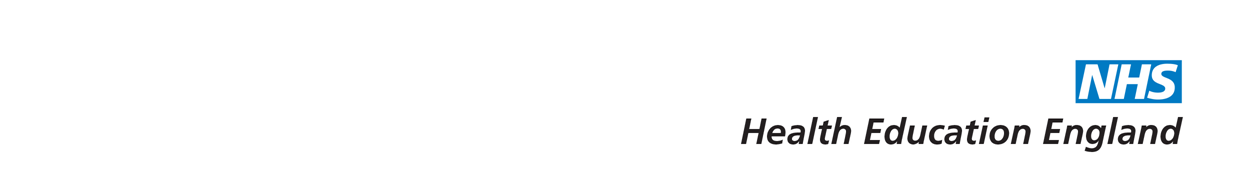 APPLICATION FOR TIME OUT OF PROGRAMME (OOPT, OOPE, OOPC and OOPP)Is this an application for an OOP extension? 			Yes	      		No          Please indicate if you are requesting time out of programme for:Prospectively approved clinical training (OOPT)						e.g. this may include programmes that are part of a recognised training programme in a different deaneryClinical Experience not prospectively approved by GMC (OOPE)			 e.g. overseas posting with a voluntary organisationCareer Break (OOPC)										e.g. domestic responsibilities, work in industry, developing talents in other areas or entrepreneurship.
Periods of ill health should in the first instance be managed under the guidance of the employer’s occupational health service. OOPC is an inappropriate way of managing health issues.Career pause (OOPP)e.g. so trainee may continue working in medicine without pressure of assessments/examinations	            	Do you believe your time out of programme could be recognised towards your CCT/CESR/CESR-CP?Yes					No			If your application for time out of programme is accepted, you will be required to give your current/next employer 3 months notice of leaving the programme.  If you subsequently wish to extend your period out of programme you will need to re-submit this form with all the relevant details. You must also notify your training programme director and your future employer.  The above must be completed no less than 6 months prior to your agreed return date.DATA PROTECTION ACTThe information you provide on this form will be used by HEEM (Health Education East Midlands) solely for the purpose of your application for out of programme experience.  The information you provide will be stored on your records within the Health Education East Midlands office and it will not be passed onto other individuals without your permission.  Your data will be treated with sensitivity and confidence at all times.RETURN ADDRESSPlease return the completed form and required attachments as below:Secondary Care (higher, core or run-through): specialtyprogrammes.em@hee.nhs.ukPublic Health: publichealth.midlands@hee.nhs.ukAcademic: academicprogrammes.em@hee.nhs.ukGeneral Practice: gpprogrammes.em@hee.nhs.ukPERSONAL DETAILSNameSpecialtyNational Training NumberGMC numberContact Address(local)(during OOP)Email Address (during OOP)Telephone NumberCurrent indicative year of training programmeMost recent ARCP outcome and dateAnticipated CCT/CESR/ CESRCP dateGMC post/programme approval numberTraining Programme DirectorAre you an Academic trainee?Yes	      		No          Yes	      		No          Are you on a visa? Yes	      		No          Yes	      		No          If Yes, please specify what type of visa and expiry date. Please be aware that there are minimum requirements and conditions attached to your visa, and that it is your responsibility to ensure your OOP is in compliance. Please see https://medical.hee.nhs.uk/medical-training-recruitment/medical-specialty-training/overseas-applicants/overseas-sponsorship-guidance/out-of-programme-oop-and-your-sponsorship for more informationPROPOSED DATES FOR OUT OF PROGRAMMEPROPOSED DATES FOR OUT OF PROGRAMMEPROPOSED DATES FOR OUT OF PROGRAMMEDates of proposed programmeIn DD/MM/YYYY format(start)(end)BRIEF DESCRIPTION OF PROPOSED TIME OUT OF PROGRAMMEBRIEF DESCRIPTION OF PROPOSED TIME OUT OF PROGRAMMEBRIEF DESCRIPTION OF PROPOSED TIME OUT OF PROGRAMMEProvide a brief title for your proposed period out of programmeProvide a brief title for your proposed period out of programmeWhat type of contract will you hold during this period out of programme?What type of contract will you hold during this period out of programme?What funding is necessary for this period out of programme? What funding is necessary for this period out of programme? Have arrangements been made to secure such funding?Have arrangements been made to secure such funding?When will this be secured?When will this be secured?Clearly state the title of this OOPClearly state the title of this OOPFull name of the site at which the OOP will take placeFull name of the site at which the OOP will take placeFull address of the site at which the OOP will take placeFull address of the site at which the OOP will take placeName of the trust to which this site belongsName of the trust to which this site belongsFull name of the specialty in which you will be doing this OOPFull name of the specialty in which you will be doing this OOPPlease give the name and contact details of the supervisor during the OOP periodPlease give the name and contact details of the supervisor during the OOP periodPlease state whether or not you will be doing a split between OOP and on-calls/clinical dutiesPlease state whether or not you will be doing a split between OOP and on-calls/clinical dutiesYes/NoIf yes, please state the proportion of time in each and where the on-call/clinical element is to take placeIf yes, please state the proportion of time in each and where the on-call/clinical element is to take placeHave you had any previous periods on OOP?Have you had any previous periods on OOP?Yes/NoIf yes, state the exact dates when the OOP started and finishedIf yes, state the exact dates when the OOP started and finishedIf applying for an OOP extension, on which date did the original OOP start?If applying for an OOP extension, on which date did the original OOP start?PURPOSE OF OUT OF PROGRAMME APPLICATIONPURPOSE OF OUT OF PROGRAMME APPLICATIONPURPOSE OF OUT OF PROGRAMME APPLICATIONPlease give a full description of your plans for your out of programme experience.  Please include the following:How this period forms a part of a Personal Development PlanHow this period will assist you in obtaining competencies of the curriculumDescribe benefits of this experience to you and to the NHS in the futureArrangements for supervision of any clinical work you will be undertakingArrangements for maintaining educational supervision whilst you are out of programmeFor prospectively approved programmes (OOPT), attach details of your planned training and documentation to show that it has Royal College prospective approval. For overseas experience attach (if possible) a statement from the competent authority in the country in which OOPE will take place which details the purpose & structure of the post.For programmes without prospective approvals (OOPE) describe the clinical experience you are planning to undertake. For a career break (OOPC) please give a brief outline for your reasons for requesting a career break whilst retaining your training number. Please also indicate whether or not your employer gave support for your OOPC applicationROYAL COLLEGE/SPECIALIST ADVISORY COMMITTEE (SAC) APPROVAL (For OOPT only)ROYAL COLLEGE/SPECIALIST ADVISORY COMMITTEE (SAC) APPROVAL (For OOPT only)ROYAL COLLEGE/SPECIALIST ADVISORY COMMITTEE (SAC) APPROVAL (For OOPT only)Indicate the duration of approval provided by your College or SAC for this period of out of programme.  Attach a copy of the letter of approval (complete one box only)Indicate the duration of approval provided by your College or SAC for this period of out of programme.  Attach a copy of the letter of approval (complete one box only)Indicate the duration of approval provided by your College or SAC for this period of out of programme.  Attach a copy of the letter of approval (complete one box only)Entire Period         OR                                Number of months:      Entire Period         OR                                Number of months:      Entire Period         OR                                Number of months:      If you do not have College/SAC approval please indicate whether this is because a) you have not applied (explain why this has not been sought) b) approval sought and turned down (attach a copy of letter from College/SAC indicating this) If you do not have College/SAC approval please indicate whether this is because a) you have not applied (explain why this has not been sought) b) approval sought and turned down (attach a copy of letter from College/SAC indicating this) If you do not have College/SAC approval please indicate whether this is because a) you have not applied (explain why this has not been sought) b) approval sought and turned down (attach a copy of letter from College/SAC indicating this) TO BE SIGNED BY THE TRAINEE:TO BE SIGNED BY THE TRAINEE:I am requesting approval from the Associate Postgraduate Dean to undertake the time out of programme described above whilst retaining my training number.  I understand that:a) Three years out of my clinical training programme will normally be the maximum time allowed out of programme.  Extensions to this will only be allowed in exceptional circumstances that will need further written approval from the Associate Postgraduate Dean.b) I must liaise closely with my Training Programme Director so that my re-entry into the clinical programme can be facilitated.  I am aware that at least 6 months notice must be given of the date that I intend to return to the clinical programme and that my placement may depend upon availability at that time.  I understand that I may have to wait for a placement.c) I must return an annual out of programme report to Health Education East Midlands, for each year that I am out of the clinical programme and that this will be considered by the annual review panel.  This must be accompanied by an assessment report of my progress in my research or clinical placement.  Failure to do this could result in the loss of my training number. d) I must give at least 6 months’ notice to the Postgraduate Dean and to the Training Programme Director before my time out of programme can commence (OOPE and OOPT only). This 6 months includes 3 months’ notice to my employere) I am aware that if I have not been providing any clinical care during my OOP, I will need to undertake a return to practice programme on return to training.f) I have informed my clinical department of my intended OOP start and finish datesg) I am aware that the ARCP process applies to trainees on OOP, and that I must comply with my programme’s Annual requirements for ARCP and revalidationI am requesting approval from the Associate Postgraduate Dean to undertake the time out of programme described above whilst retaining my training number.  I understand that:a) Three years out of my clinical training programme will normally be the maximum time allowed out of programme.  Extensions to this will only be allowed in exceptional circumstances that will need further written approval from the Associate Postgraduate Dean.b) I must liaise closely with my Training Programme Director so that my re-entry into the clinical programme can be facilitated.  I am aware that at least 6 months notice must be given of the date that I intend to return to the clinical programme and that my placement may depend upon availability at that time.  I understand that I may have to wait for a placement.c) I must return an annual out of programme report to Health Education East Midlands, for each year that I am out of the clinical programme and that this will be considered by the annual review panel.  This must be accompanied by an assessment report of my progress in my research or clinical placement.  Failure to do this could result in the loss of my training number. d) I must give at least 6 months’ notice to the Postgraduate Dean and to the Training Programme Director before my time out of programme can commence (OOPE and OOPT only). This 6 months includes 3 months’ notice to my employere) I am aware that if I have not been providing any clinical care during my OOP, I will need to undertake a return to practice programme on return to training.f) I have informed my clinical department of my intended OOP start and finish datesg) I am aware that the ARCP process applies to trainees on OOP, and that I must comply with my programme’s Annual requirements for ARCP and revalidationSigned :Date:SUPPORT FOR THIS APPLICATION:SUPPORT FOR THIS APPLICATION:SUPPORT FOR THIS APPLICATION:For Educational SupervisorFor Educational SupervisorFor Educational SupervisorDo you approve this period out of programme?Yes/NoSignature:Date:Date:Print Name:For Training Programme DirectorFor Training Programme DirectorFor Training Programme DirectorDo you approve this period out of programme?Yes/NoSignature:Date:Date:Print NameFor Postgraduate Dean/designated Associate Postgraduate DeanFor Postgraduate Dean/designated Associate Postgraduate DeanFor Postgraduate Dean/designated Associate Postgraduate DeanDo you approve this period out of programme?Yes/NoSignature:Date:Date:Print Name: